ANALISIS PERBANDINGAN KEPUTUSAN KONSUMEN DALAM MELAKUKAN PEMBELIAN TERHADAP PRODUKFASHION PAKAIAN LOKAL DAN IMPOR(Studi Mahasiswa Universitas Muslim Nusantara Fakultas Ekonomi)Disusun Untuk Memenuhi Persyaratan DalamMemperoleh Gelar Sarjana EkonomiJurusan ManajemenSKRIPSI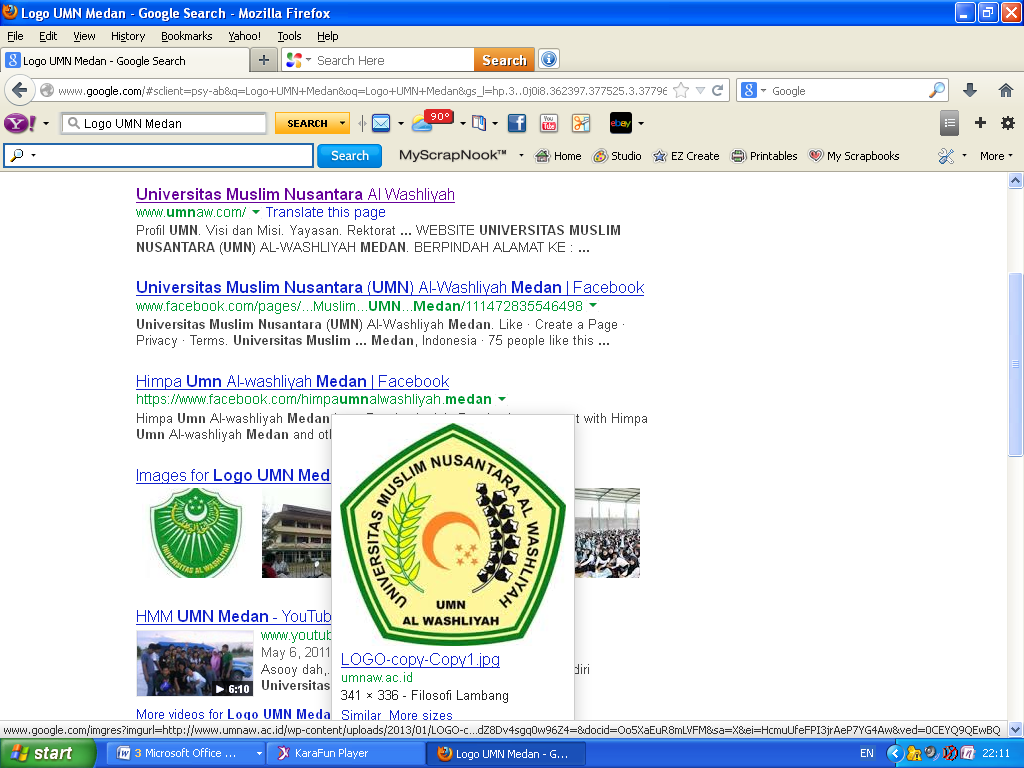 OLEH :TRIA MALINDANPM :153114090PROGRAM STUDI MANAJEMENFAKULTASEKONOMIUNIVERSITAS MUSLIM NUSANTARA AL WASHLIYAHMEDAN2019TANDA PENGESAHAN SKRIPSINama			  : Tria MalindaNPM	: 153114090Program Studi	: ManajemenFakultas	: EkonomiJenjang Pendidikan	: Strata Satu (S-1)Judul Skripsi               : “Analisa Perbandingan Keputusan Konsumen Dalam  Melakukan Pembelian Terhadap Produk Fashion Pakaian Lokal dan Impor ( Studi Mahasiswa Universitas Muslim Nusantara Fakultas Ekonomi)”Diketahui  Pembimbing I                                          		         Pembimbing IINur’Ain Harahap, S. Kom, MA	 Mutawaqil Billah T, SE, MMNIDN :0116047901                                              NIDN : 0110118802	Diuji pada tanggal	:Judisium			:Panitia UjianKetua	SekretarisH. HardiMulyono, SE, M.AP		Shita Tiara, SE., Ak, M.Si      NIDN : 0111116303			          NIDN : 0120126503